Travel Bingoif the dog is with another dog, take a free spot
if there's a bird at the birdfeeder, force another player to uncover a spot

Public Mailbox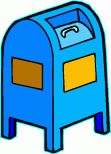 
Baseball cap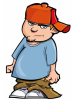 

newspaper 
stand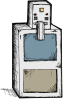 



boulder larger than a basketball
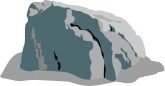 
flag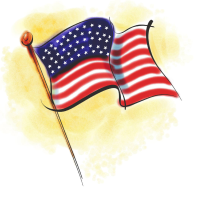 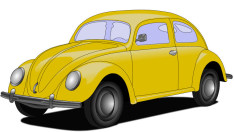 
Volswagen Beetle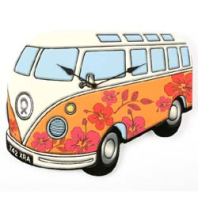 van with art 
on the side NThe letter N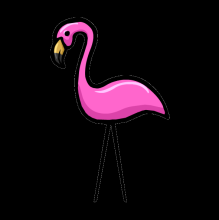 Yard Statues
Dog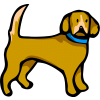 
water tower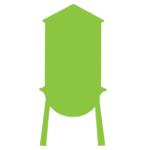 

traffic cone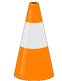 Free

Bus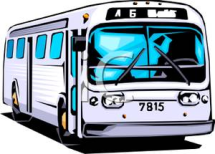 

airplane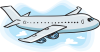 

brick house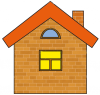 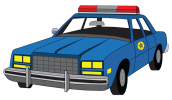 
police car


bumper sticker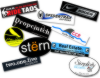 
Bird on a Wire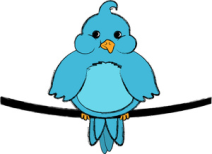 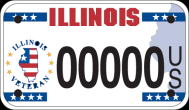 Out-of-State License Plate
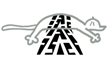 

roadkill


birdbath
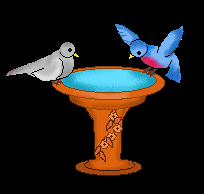 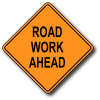 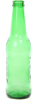 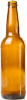 beer bottle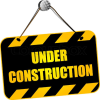 constructionsigns 


weeping
 willow tree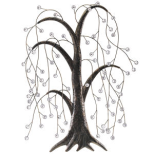 